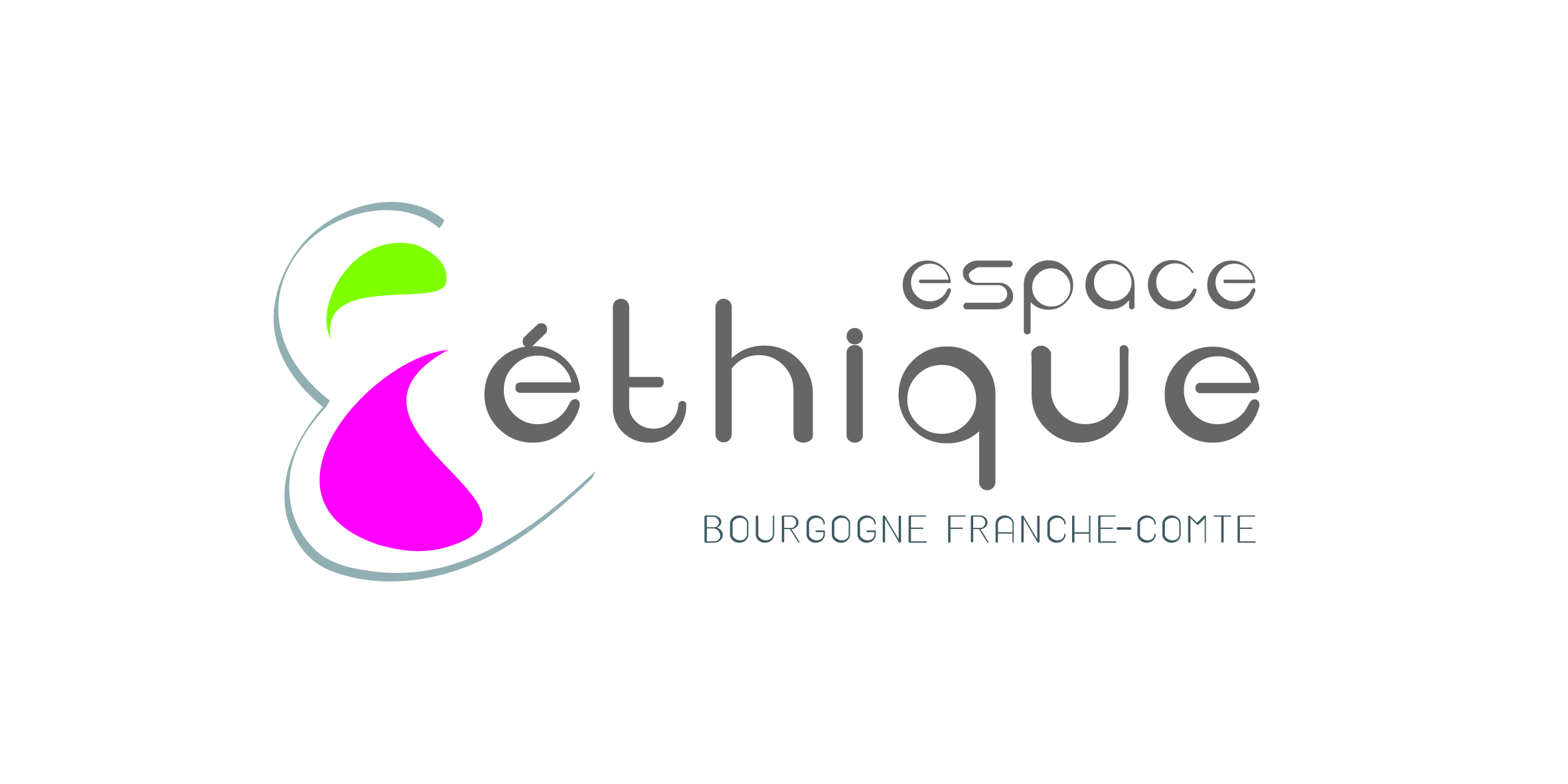 Bulletin d’inscriptionLe bulletin d’inscription renseigné est à retourner :Par courrier : EREBFC, CHU Dijon Bourgogne, 10 bd Maréchal de Lattre de Tassigny, BP 77908, 21079 Dijon ; ou par mail : isabelle.loison@chu-dijon.frMerci de renseigner l’intégralité des informations demandées. Tout bulletin d’inscription incomplet ne sera pas traité. Les places étant limitées à 30 personnes par module, nous vous conseillons de vous inscrire dans les meilleurs délais Informations StagiaireNom :	………………………………………………………	Prénom : ……………………………………………………………………Profession: ……………………………………………………………………………………………………………………………………………………………………Adresse électronique obligatoire (pour envoi convocation) : ……………………………………………………………………………………….Téléphone :………………………………………………………………………………..EXPERIENCE RELATIVE AUX PRATIQUES DE L’ETHIQUEÊtes-vous membre d’un comité d’éthique ou d’un groupe de réflexion éthique ?  Oui		 Non								Si oui, lequel :…………………………………………………………….Avez-vous déjà participé à des réunions de concertations interdisciplinaires autour d’enjeux éthiques (procédures collégiales type « Loi Léonetti », staffs d’éthique…)   Oui	 Non	Choix de la session de formation  prise en charge financière Autofinancement	 Établissement Informations Établissement (à renseigner dans le cas d’un financement établissement)Nom de la structure  d’appartenance : …………………………………………………………………………………………………………………………Adresse de la structure : …………………………………….…………………………………………………………………………………………………………Code postal : ………………………………….. Ville : ………………………………………………………………………………………………………………….										Identité du responsable du service de formation de votre établissement Nom/ Prénom : ……………………………………………………………….……………………………………………………………………………………………Adresse électronique : …………………………………………………...............................  Téléphone : …………………………………………… Financement par le biais d’un opca :  Oui		 Non		Si oui, nom de l’OPCA :  UNIFORMATION	 UNIFAF                   Autre : 	……………………………………………          Adresse de l’OPCA : ……………………………………………………………………………………………………………………………………………..Tarif : 450 euros net de taxe. (Le tarif comprend la location des salles, les frais d’inscription, les supports de formation et le déjeuner sur place).Chaque formation sera assurée sous réserve d’un nombre suffisant d’inscrits.L’inscription sera validée au retour de la convention signée par l’employeur ou le stagiaire dans le cas d’un autofinancementFormationDatesDate limite d’inscription Session 1 de MarsBesançonModule 1 : Mardi 5 mars 2019 Module 2 : Mardi 12 mars 2019Module 3 : Mardi 26 mars 201915 février 2019 Session 2 de SeptembreDijon Module 1 : Mardi 10 septembre 2019Module 2 : Mardi 17 septembre 2019Module 3 : Mardi 24 septembre 201930 août 2019